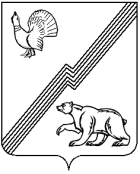 АДМИНИСТРАЦИЯ ГОРОДА ЮГОРСКАХанты-Мансийского автономного округа - ЮгрыПОСТАНОВЛЕНИЕот 06 августа 2021 года								      № 1437-п
О внесении изменений в постановлениеадминистрации города Югорска от 01.02.2018 № 308 «Об утверждении Положения  об установлении системы оплаты труда работников муниципальныхучреждений физической культурыи спорта города Югорска»В соответствии со статьей 144 Трудового кодекса Российской Федерации:1. Внести в приложение к постановлению администрации города Югорска от 01.02.2018 № 308 «Об утверждении Положения об установлении системы оплаты труда работников муниципальных учреждений физической культуры и спорта города Югорска» (с изменениями от 16.01.2019 № 79,                 от 25.03.2019 № 582, от 18.03.2020 № 442) следующие изменения:1.1. Абзац четвертый пункта 2 изложить в следующей редакции:«молодой специалист - гражданин Российской Федерации в возрасте  до 35 лет включительно (за исключением случаев, предусмотренных частью 3 статьи 6 Федерального закона от 30.12.2020 № 489-ФЗ «О молодежной политике в Российской Федерации»), завершивший обучение по основным профессиональным образовательным программам и (или) по программам профессионального обучения, впервые устраивающийся на работу в соответствии с полученной квалификацией;».1.2. Пункт 5 изложить в следующей редакции:«5. Размер минимальной заработной платы работников  муниципальных учреждений не может быть ниже размера минимальной заработной платы, установленной в Ханты - Мансийском автономном округе - Югре (далее - автономный округ).Если прожиточный минимум трудоспособного населения в автономном округе выше минимального размера оплаты труда, доплата работникам производится до величины прожиточного минимума.В целях соблюдения государственных гарантий по оплате труда и в случае если заработная плата работника, полностью отработавшего за месяц норму рабочего времени и выполнившего нормы труда (трудовые обязанности), исчисленная в установленном порядке, будет ниже минимального размера оплаты труда либо величины прожиточного минимума трудоспособного населения, доплата производится до соответствующего уровня, без учета повышенной оплаты за сверхурочную работу, за работу в ночное время, за вредные и (или) опасные условия труда, за работу в выходные и нерабочие праздничные дни.В случае отработки менее установленной месячной нормы рабочего времени по уважительным причинам (очередной оплачиваемый отпуск, отпуска, предоставляемые работнику в соответствии со статьями 128, 173, 174, 176, 255, 256, 257, 262, 263 Трудового кодекса Российской Федерации, дни временной нетрудоспособности), доплата до минимального размера оплаты труда либо до величины прожиточного минимума трудоспособного населения, установленного в автономном округе, производится пропорционально отработанному времени.Регулирование размера заработной платы низкооплачиваемой категории работников осуществляется работодателем в пределах средств фонда оплаты труда, формируемого в соответствии с разделом VII настоящего Положения.».1.3. Пункт 11 дополнить абзацем четвертым следующего содержания:«Должностные оклады работников отделений (отделов), осуществляющих образовательную деятельность по дополнительным общеобразовательным программам в муниципальных учреждениях физической культуры и спорта устанавливаются в соответствии с приложением 2 к настоящему Положению.».1.4. В пункте 12:1.4.1. Абзац первый  изложить  в следующей редакции:«12. Особенности оплаты и нормирования труда:».1.4.2. После абзаца первого дополнить абзацами следующего содержания:«- тренерского состава, установлены в приложении 1 к настоящему Положению;- работников отделений (отделов), осуществляющих образовательную деятельность по дополнительным общеобразовательным программам в муниципальных учреждениях физической культуры и спорта, установлены в приложении 2 к настоящему Положению.».1.5. Пункт 25 дополнить абзацем вторым следующего содержания:«Стимулирующие выплаты работникам отделений (отделов), осуществляющих образовательную деятельность по дополнительным общеобразовательным программам в муниципальных учреждениях физической культуры и спорта устанавливаются в соответствии с пунктом 17 приложения 2 к настоящему Положению.».1.6. В пункте 30 слово «приложения» заменить словами                 «приложения 1».1.7. В приложении слова «Приложение к Положению об установлении системы оплаты труда работников муниципальных учреждений физической культуры и спорта города Югорска» заменить словами «Приложение 1 к Положению об установлении системы оплаты труда работников муниципальных учреждений физической культуры и спорта города Югорска».1.8. Дополнить приложением 2 (приложение).2. Руководителям муниципальных учреждений физической культуры и спорта города Югорска:2.1. Обеспечить соблюдение требований законодательства Российской Федерации в отношении работников при изменении условий, определенных трудовым договором.2.2. Провести разъяснительную работу  в трудовых коллективах по вопросам начисления заработной платы работникам учреждения.3. Опубликовать постановление в официальном печатном издании города Югорска и разместить на официальном сайте органов местного самоуправления города Югорска.4. Настоящее постановление вступает в силу после его официального опубликования и распространяется на правоотношения с 01.01.2021.5. Контроль за выполнением постановления возложить на заместителя главы города Югорска  Т.И. Долгодворову. Глава города Югорска				                         А.В. БородкинПриложениек постановлениюадминистрации города Югорскаот 06 августа 2021 года № 1437-пПриложение 2к Положениюоб установлении системы оплаты труда работников муниципальных учрежденийфизической культуры и спорта города ЮгорскаОсобенности оплаты и нормирования труда  работников отделений (отделов), осуществляющих образовательную деятельность по дополнительным общеобразовательным программам в муниципальных учреждениях физической культуры и спорта города Югорска(далее – Особенности оплаты)1. Система оплаты труда работников отделений (отделов), осуществляющих образовательную деятельность по дополнительным общеобразовательным программам в муниципальных учреждениях физической культуры и спорта города Югорска (далее – работники, отделения) устанавливает схемы расчета должностных окладов, тарифных ставок, выплаты компенсационного и стимулирующего характера, иные выплаты, предусмотренные настоящим Положением.2. Основные понятия и определения:- должностной оклад - фиксированный размер оплаты труда работника за исполнение трудовых (должностных) обязанностей определенной сложности за календарный месяц без учета компенсационных, стимулирующих, иных выплат;- базовый коэффициент - относительная величина, зависящая от уровня образования;- коэффициент специфики работы - относительная величина, зависящая от условий труда;- коэффициент квалификации - относительная величина, зависящая от уровня квалификации работника;- коэффициент масштаба управления - относительная величина, зависящая от группы по оплате труда, определяемой на основе объемных показателей;- коэффициент уровня управления - относительная величина, зависящая от занимаемой должности, отнесенной к 1 - 3 уровню управления;- коэффициент территории - относительная величина, зависящая от месторасположения организации (в городской или сельской местности).- молодой специалист - гражданин Российской Федерации в возрасте  до 35 лет включительно (за исключением случаев, предусмотренных частью 3 статьи 6 Федерального закона от 30.12.2020 № 489-ФЗ «О молодежной политике в Российской Федерации»), завершивший обучение по основным профессиональным образовательным программам и (или) по программам профессионального обучения, впервые устраивающийся на работу в соответствии с полученной квалификацией.3. Перечень категорий и должностей работников отделений, указан в таблице 1 настоящих Особенностей оплаты.Таблица 14. Схема расчетов должностных окладов, тарифных ставок устанавливается исходя из ставки заработной платы в размере 6 280 рублей (далее - ставка заработной платы).5. Схема расчета должностного оклада работника отделения устанавливается:- для категории «педагогические работники» путем суммирования ежемесячной надбавки за ученую степень, надбавки на обеспечение книгоиздательской продукцией и периодическими изданиями, произведения ставки заработной платы, базового коэффициента, коэффициента территории, суммы коэффициентов специфики работы, коэффициента квалификации, увеличенной на единицу;- для категории «руководители структурных подразделений», путем суммирования ежемесячной надбавки за ученую степень, надбавки на обеспечение книгоиздательской продукцией и периодическими изданиями          (если деятельность связана с образовательным процессом),  произведения ставки заработной платы, базового коэффициента, коэффициента территории, суммы коэффициентов специфики работы, коэффициента квалификации, увеличенной на единицу.6. Ежемесячная надбавка за ученую степень, при условии ее соответствия профилю деятельности учреждения или занимаемой должности, устанавливается работникам отделений в размере 2500 рублей - за ученую степень доктора наук, 1600 рублей - за ученую степень кандидата наук.Основанием для ежемесячной надбавки за ученую степень является приказ (распоряжение) руководителя учреждения согласно документам, подтверждающим ее наличие.Начисление ежемесячной надбавки за ученую степень осуществляется исходя из фактически отработанного времени с учетом установленной нагрузки.7. Надбавка на обеспечение книгоиздательской продукцией и периодическими изданиями устанавливается педагогическим работникам отделений (в том числе руководящим работникам, деятельность которых связана с образовательным процессом) по основному месту работы в целях содействия их обеспечению книгоиздательской продукцией и периодическими изданиями. Размер вышеуказанной выплаты составляет 50 рублей.Начисление надбавки на обеспечение книгоиздательской продукцией и периодическими изданиями осуществляется ежемесячно исходя из фактически отработанного времени без учета установленной нагрузки. Установленная надбавка входит в расчет среднего заработка в установленном порядке.На надбавку начисляется районный коэффициент и процентная надбавка к заработной плате за работу в районах Крайнего Севера и приравненных к ним местностях, в максимальном размере, независимо от размера установленной работнику процентной надбавки к заработной плате за стаж работы в районах Крайнего Севера и приравненных к ним местностях.8. Размер базового коэффициента указан в таблице 2 настоящих Особенностей оплаты.Таблица 2Размер базового коэффициента9. Коэффициент территории в городской местности составляет - 1,0.10. Размер коэффициента специфики работы указан в таблице 3 настоящих Особенностей оплаты.Таблица 3Размер коэффициента специфики работы11. Коэффициент квалификации состоит из:- коэффициента за квалификационную категорию;- коэффициента за государственные награды (ордена, медали, знаки, почетные звания, спортивные звания, почетные грамоты) Российской Федерации, СССР, РСФСР, или коэффициента за награды и почетные звания Ханты-Мансийского автономного округа - Югры, или коэффициента за ведомственные знаки отличия в труде Российской Федерации, СССР, РСФСР.Коэффициент квалификации для работников устанавливается путем суммирования коэффициента за квалификационную категорию, коэффициента за государственные награды (ордена, медали, знаки, почетные звания, спортивные звания, почетные грамоты) Российской Федерации, СССР, РСФСР, или коэффициента за награды и почетные звания Ханты-Мансийского автономного округа - Югры, или коэффициента за ведомственные знаки отличия в труде Российской Федерации, СССР, РСФСР.12. Коэффициент за квалификационную категорию устанавливается работникам в размере, приведенном в таблице 4 настоящих Особенностей оплаты.Таблица 4Размер коэффициента за квалификационную категорию13. Коэффициент за государственные награды (ордена, медали, знаки, почетные звания, спортивные звания, почетные грамоты) Российской Федерации, СССР, РСФСР или коэффициент за награды и почетные звания Ханты-Мансийского автономного округа - Югры, или коэффициент за ведомственные знаки отличия в труде Российской Федерации, СССР, РСФСР устанавливается работникам отделения.Размер коэффициента за государственные награды (ордена, медали, знаки, почетные звания, спортивные звания, почетные грамоты) Российской Федерации, СССР, РСФСР, за награды и почетные звания Ханты-Мансийского автономного округа - Югры, за ведомственные знаки отличия в труде Российской Федерации, СССР, РСФСР указан в таблице 5 настоящих Особенностей оплаты.Таблица 5Размер коэффициента
за государственные награды (ордена, медали, знаки, почетные звания, спортивные звания, почетные грамоты) Российской Федерации, СССР, РСФСР, за награды и почетные звания Ханты-Мансийского автономного округа - Югры, за ведомственные знаки отличия в труде Российской Федерации, СССР, РСФСРПри наличии нескольких оснований для установления коэффициента за государственные награды (ордена, медали, знаки, почетные звания, спортивные звания, почетные грамоты) Российской Федерации, СССР, РСФСР, или коэффициента за награды и почетные звания Ханты-Мансийского автономного округа - Югры, или коэффициента за ведомственные знаки отличия в труде Российской Федерации, СССР, РСФСР коэффициент устанавливается по одному из оснований в максимальном размере.14. Коэффициент масштаба управления устанавливается на основе отнесения учреждения к группе по оплате труда.Объемные показатели и порядок отнесения муниципальных учреждений физической культуры и спорта города Югорска к группам по оплате труда для установления масштаба управления руководителям структурных подразделений утверждаются приказом главного распорядителя бюджетных средств.Размер коэффициента масштаба управления приведен в таблице 6 настоящих Особенностей оплаты.Таблица 6Размер коэффициента масштаба управления15. Коэффициент уровня управления устанавливается руководителям структурных подразделений на основе отнесения занимаемой ими должности к уровню управления.Перечень должностей руководителей структурных подразделений по уровням управления утверждается приказом главного распорядителя бюджетных средств.Размер коэффициента уровня управления установлен в таблице 7 настоящих Особенностей оплаты.Таблица 7Размер коэффициента уровня управления16. Порядок и условия выплат компенсационного характера работникам отделений производится  в соответствии с разделом III  Положения об установлении системы оплаты труда работников муниципальных учреждений физической культуры и спорта города Югорска.  17. Порядок и условия осуществления стимулирующих выплат, критерии их установления.17.1. К стимулирующим выплатам относятся выплаты, направленные на стимулирование работника к качественному результату, а также поощрение за выполненную работу:- за интенсивность и высокие результаты работы;- за качество выполняемых работ;- премиальные выплаты по итогам работы за квартал, год.При оценке эффективности работы различных категорий работников, включая решение об установлении (снижении) выплат стимулирующего характера, принимается с осуществлением демократических процедур (создание соответствующей комиссии с участием представительного органа работников). 17.2. Перечень и размеры стимулирующих выплат устанавливаются в соответствии с таблицей 8 настоящих Особенностей оплаты.Таблица 8Перечень и размеры стимулирующих выплат работникам17.3. Выплата за интенсивность и высокие результаты работы характеризуется степенью напряженности в процессе труда и устанавливается за:- высокую результативность работы;- обеспечение безаварийной, безотказной и бесперебойной работы всех служб организации.Порядок установления выплаты закрепляется локальным нормативным актом учреждения. Выплата устанавливается на срок не более одного года.Конкретный размер выплаты за интенсивность и высокие результаты работы определяется в процентах от должностного оклада или тарифной ставки работника или в абсолютном размере.Параметры и критерии снижения (лишения) стимулирующей выплаты за интенсивность и высокие результаты работы устанавливаются локальным актом учреждения.17.4. Выплата за качество выполняемых работ устанавливается в соответствии с показателями и критериями оценки эффективности деятельности работников отделений, утверждаемыми локальным нормативным актом учреждения, в соответствии с перечнем показателей эффективности деятельности учреждения, установленным главным распорядителем бюджетных средств.В качестве критериев оценки эффективности деятельности работников отделений используются индикаторы, указывающие на их участие в создании и использовании ресурсов учреждения (человеческих, материально-технических, финансовых, технологических и информационных).Индикатор должен быть представлен в исчислимом формате (в единицах, штуках, долях, процентах и прочих единицах измерений) для эффективного использования в качестве инструмента оценки деятельности.Оценка деятельности с использованием индикаторов осуществляется на основании статистических данных, результатов диагностик, замеров, опросов.Инструменты оценки (критерии, типы работы и индикаторы, оценивающие данный критерий, вес индикатора) устанавливаются в зависимости от принятых показателей эффективности деятельности учреждения и отдельных категорий работников.Конкретный размер выплаты за качество выполняемых работ устанавливается работнику в процентах от должностного оклада или тарифной ставки работника или в абсолютном размере. Порядок установления выплаты закрепляется локальным нормативным актом учреждения.Установление размера выплаты за качество выполняемых работ производится не чаще 1 раза в полугодие или год (календарный или учебный) по результатам предшествующего периода в соответствии с показателями и критериями оценки качества и эффективности деятельности работников отделения.Вновь принятым работникам выплата за качество выполняемых работ за первый месяц работы устанавливается в размере 15%, а далее в соответствии с показателями и критериями оценки эффективности деятельности работников, установленные в учреждении.Дополнительно за качество выполняемых работ может быть установлена единовременная (разовая) стимулирующая выплата за особые достижения при выполнении услуг (работ) в соответствии с показателями и критериями оценки эффективности деятельности работников, утверждаемыми локальным нормативным актом учреждения. Размер единовременной стимулирующей выплаты за особые достижения при выполнении услуг (работ) устанавливается в абсолютных размерах и выплачивается в пределах экономии фонда оплаты труда, формируемого учреждением в соответствии с разделом VII Положения об установлении системы оплаты труда работников муниципальных учреждений физической культуры и спорта города Югорска.17.5. Премиальная выплата по итогам работы за квартал, год осуществляется с целью поощрения работников за общие результаты по итогам работы за квартал, год в соответствии с коллективным договором, локальным нормативным актом учреждения.Премиальная выплата по итогам работы за квартал, год работникам отделения выплачивается при наличии экономии средств по фонду оплаты труда, формируемого учреждением в соответствии с разделом VII Положения об установлении системы оплаты труда работников муниципальных учреждений физической культуры и спорта города Югорска.Предельный размер выплаты по итогам работы за квартал составляет не более 1,0 фонда оплаты труда, по итогам работы за год не более 1,5 фонда оплаты труда работника. Начисление выплаты по итогам работы осуществляется по основной занимаемой должности, пропорционально отработанному времени.Премиальная выплата по итогам работы за I, II, III квартал выплачивается до 20 числа месяца, следующего за отчетным периодом, за IV квартал, год в декабре текущего финансового года.Премиальная выплата по итогам работы за квартал, год не выплачивается работникам, имеющим неснятое дисциплинарное взыскание.Примерный перечень показателей и условий для премирования работников отделения:- надлежащее исполнение возложенных на работника функций и полномочий в отчетном периоде;- проявление инициативы в выполнении должностных обязанностей и внесение предложений для более качественного и полного решения вопросов, предусмотренных должностными обязанностями;- соблюдение служебной дисциплины, умение организовать работу, бесконфликтность, создание здоровой, деловой обстановки в коллективе.Показатели, за которые производится снижение размера премиальной выплаты по итогам работы за квартал, год, устанавливаются в соответствии с таблицей 9 настоящих Особенностей оплаты.Таблица 9Показатели, за которые производится снижение размера премиальной выплаты по итогам работы за квартал, год18. Иные выплаты работникам отделения производятся в соответствии с разделом VI, кроме выплат, указанных в пунктах 56,57,58,59 Положения об установлении системы оплаты труда работников муниципальных учреждений физической культуры и спорта города Югорска.19. Оплата труда педагогических работников осуществляется в зависимости от объема недельной нагрузки, исходя из установленного размера должностного оклада.20. Норма часов учебной (преподавательской) работы  работникам, осуществляющим образовательную деятельность по дополнительным общеобразовательным программам в области физической культуры и спорта, устанавливается в соответствии с приказом Министерства образования и науки Российской Федерации от 22.12.2014 № 1601 «О продолжительности рабочего времени (нормах часов педагогической работы за ставку заработной платы) педагогических работников и о порядке определения учебной нагрузки педагогических работников, оговариваемой в трудовом договоре».№
п/пКатегория работниковНаименование должностей1Руководители структурных подразделений учреждения начальник отделения (отдела) дополнительного образования2Педагогические работникиПедагог дополнительного образования, старший педагог дополнительного образования, тренер-преподаватель, старший тренер-преподавательУровень образования руководителя, специалиста, служащегоРазмер базового коэффициентаВысшее образование, подтверждаемое присвоением лицу, успешно прошедшему итоговую аттестацию, квалификации (степени) «специалист» или квалификации (степени) «магистр»1,50Высшее образование, подтверждаемое присвоением лицу, успешно прошедшему итоговую аттестацию, квалификации (степени) «бакалавр»1,40Среднее профессиональное образование по программам подготовки специалистов среднего звена, неполное высшее образование1,30Среднее профессиональное образование по программам подготовки квалифицированных рабочих (служащих)1,20Среднее общее образование1,10N
п/пВиды деятельности и категории работниковРазмер коэффициента специфики работы1Работа педагогического работника, связанная со следующими видами деятельности (коэффициент применяется на ставку работы):- заведование учебным, методическим кабинетом, секцией, лабораторией, опытным участком (коэффициент применяется на ставку работы);- руководство методическими объединениями (коэффициент применяется на ставку работы).0,052Работа педагогического работника, связанная со следующими видами деятельности (коэффициент применяется на ставку работы):- заведование спортивным залом, учебно-консультационным пунктом (коэффициент применяется на ставку работы).0,103Использование в реализации дополнительных общеобразовательных программ современных методов и форматов обучения, направленных на развитие метапредметных навыков, навыков проектной, учебно-исследовательской деятельности, взаимодействие между обучающимися посредством равного обмена знаниями, умениями, навыками (взаимное обучение) (коэффициент применяется по факту нагрузки)0,35Основание для установления коэффициентаРазмер коэффициента за квалификационную категориюОснование для установления коэффициентаРазмер коэффициента за квалификационную категориюКвалификационная категория:высшая категория0,20первая категория0,10вторая категория0,05Основание для установления коэффициентаРазмер коэффициента за государственные награды (ордена, медали, знаки, почетные звания, спортивные звания, почетные грамоты) Российской Федерации, СССР, РСФСР, за награды и почетные звания Ханты-Мансийского автономного округа - Югры, за ведомственные знаки отличия в труде Российской Федерации, СССР, РСФСРГосударственные награды (ордена, медали, знаки, почетные звания, спортивные звания, почетные грамоты) Российской Федерации, СССР, РСФСР, в том числе:ордена, медали, знаки0,20почетные, спортивные звания:«Народный...»0,25«Заслуженный...»0,20«Мастер спорта...»0,05«Мастер спорта международного класса...»0,15«Гроссмейстер...»0,05«Лауреат премий Президента Российской Федерации», «Лауреат премий Правительства Российской Федерации»0,15почетные грамоты органа исполнительной власти Российской Федерации, СССР, РСФСР, осуществляющего управление в сфере образования0,05в сфере культуры почетные звания:«Лауреат международных конкурсов, выставок»0,15«Лауреат всероссийских конкурсов, выставок, поддерживаемых Министерством культуры Российской Федерации»0,05Награды и почетные звания Ханты-Мансийского автономного округа - Югры, в том числе:медали, знаки0,15почетные звания0,15почетные грамоты Губернатора Ханты-Мансийского автономного округа - Югры0,05почетные грамоты Думы Ханты-Мансийского автономного округа - Югры0,05благодарности Губернатора Ханты-Мансийского автономного округа - Югры0,05Ведомственные знаки отличия в труде Российской Федерации, СССР, РСФСР, в том числе:Золотой знак отличия0,20медаль К.Д. Ушинского, медаль Л.С. Выготского0,15нагрудный знак «Почетный работник...», почетное звание «Почетный работник...», «Отличник народного просвещения»0,15иные нагрудные знаки, за исключением знака  «За милосердие и благотворительность»0,05благодарственные письма (благодарности) органа исполнительной власти Российской Федерации, СССР, РСФСР0,05Группа по оплате трудаРазмер коэффициента масштаба управленияГруппа 10,30Группа 20,20Группа 30,10Группа 40,05Уровень управленияРазмер коэффициента уровня управленияУровень 11,00Уровень 20,80Уровень 30,30N
п/пНаименование выплатыДиапазон выплатыУсловия осуществления выплатыПериодичность осуществления выплаты1.1За интенсивность и высокие результаты работыВ абсолютном размереруководителям структурных подразделений, педагогическим работникамЕжемесячно, за счет средств от приносящей доход деятельности1.2Выплата за качество выполняемой работы0-100%(для вновь принятых за первый месяц работы - 15%)Руководителям структурных подразделений, педагогическим работникам в соответствии с показателями эффективности деятельностиЕжемесячно 1.2Выплата за качество выполняемой работыВ абсолютном размереЗа особые достижения при оказании услуг (выполнении работ) по факту получения результата в соответствии с показателями эффективности деятельностиЕдиновременно, в пределах экономии средств по фонду оплаты труда1.3.Премиальная выплата по итогам работыПремиальная выплата по итогам работыПремиальная выплата по итогам работы1.3.1.За квартал0 - 1,0 фонда оплаты труда работникаНадлежащее исполнение возложенных на работника функций и полномочий в отчетном периоде; проявление инициативы в выполнении должностных обязанностей и внесение предложений для более качественного и полного решения вопросов, предусмотренных должностными обязанностями; соблюдение служебной дисциплины, умение организовать работу, бесконфликтность, создание здоровой, деловой обстановки в коллективе1 раз в квартал1.3.2.За год0 - 1,5 фонда оплаты труда работника1 раз в год№
п/пПоказателиПроцент снижения от общего (допустимого) объема выплаты работнику1.Неисполнение или ненадлежащее исполнение должностных обязанностей, неквалифицированная подготовка документовдо 20%2.Некачественное, несвоевременное выполнение планов работы, постановлений, распоряжений, решений, порученийдо 20%3.Нарушение сроков представления установленной отчетности, представление не достоверной информациидо 20%4.Несоблюдение трудовой дисциплиныдо 20%